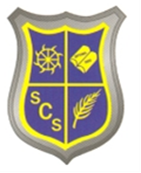 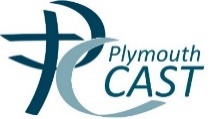 St Catherine’s Catholic Primary School                   “Live, Love and Learn Together”Holiday Term Dates September 2021 July 2022Half Term Holiday Monday 25th October – Friday 29th OctoberChristmas Holiday Monday 20th December – Monday 3rd January Half Term Holiday Monday 21st February – Friday 25th February Easter Holiday Monday 11th April – Friday 22nd AprilHalf Term Holiday Monday 30th May – Friday 3rd June Thursday 2nd September 2021Staff Training Day Friday 3rd September 2021Staff Training DayMonday 6th September 2021Pupils return for the Autumn Term Friday 22nd October 2021School closes at 3.30 for Half Term Monday 1st November 2021Staff Training Day Tuesday 2nd November 2021Pupils return Friday 17th December 2019School Closes at 3.00 for Christmas HolidaysTuesday 4th January 2022Pupils Return for the Spring Term Friday 18th February 2022School Closes at 3.00 for Half Term Monday 28th Febraury 2022Staff Training DayTuesday 1st March 2022Pupils Return Friday 8th April 2022School Closes at 3.00 for the Easter Holidays Monday 25th April 2022Pupils Return for the Summer Term Monday 2nd May 2022May Bank Holiday – School ClosedTuesday 3rd May 2022Pupils return to schoolFriday 27th May 2022School closes at 3.00 for Half Term Monday 6th June 2022Staff Training Day Tuesday 7th June 2022Pupils Return Friday 22nd July 2022School Closes at 3.00 for the Summer Holidays